Publicado en Madrid el 06/04/2021 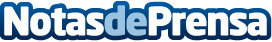 La alimentación es fundamental en la prevención del efluvio telógeno y la alopecia, según AORA HealthCon la llegada de la primavera puede producirse una caída abundante del cabello, debido a un proceso natural de renovación. Factores externos como la alimentación, el descanso, el estrés y el propio coronavirus contribuyen a la pérdida de cabelloDatos de contacto:Noelia Perlacia915191005Nota de prensa publicada en: https://www.notasdeprensa.es/la-alimentacion-es-fundamental-en-la Categorias: Nacional Medicina Nutrición Industria Farmacéutica Sociedad Belleza Bienestar http://www.notasdeprensa.es